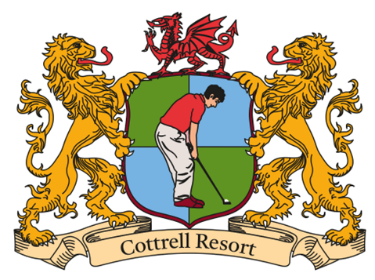 TERMS AND CONDITIONS OF VENUE HIRE AT COTTRELL RESORTWhen booking a golf day with Cottrell Resort, you are agreeing to our Terms and Conditions listed below.Booking the Golf DayEach Society/Group must be represented by an individual hereafter referred to as the Organiser.  All Golf Day bookings are subject to availability and considered provisional until a deposit of £10 for every Group member participating in the Golf Day has been received within 14 days of date of booking.  If a deposit is not received by 14 days after booking, the booking shall be cancelled.CancellationOnce deposits have been paid, If the booking is cancelled by the organiser no monies shall be refunded.If in the unlikely event that the Resort has to cancel the Golf Day it reserves the right to do so upon immediate notice and the Organiser will have the choice of accepting the changed arrangements or receiving a full refund of monies paid.Alteration to NumbersThe organiser is responsible to advise the club of any alterations to numbers or menu’s at least 7 days prior to date of play.  If there are any cancellations within 7 days prior to your Day, the deposit paid of £10 per person for each person cancelled will be forfeited.  If numbers fall below the confirmed numbers on the date of play the group shall be charged at the full package rate for the cancelled players.  A minimum number of 8 players are required for all Society/Corporate Golf Day Packages. payment & billingThe Full Balance should be paid on your arrival to Cottrell Resort in the Professional Shop.  Should the numbers increase on the day, subject to availability the club will endeavour to accommodate this.DisclaimerNeither the company, its agents or servants shall be held responsible for any personal injury, illness, death, loss or damage of whatever nature nor howsoever caused (including consequential loss) suffered by any person on the premises or as a result of participating in any event organised by the company.etiquette / dress codeThe organiser is responsible for ensuring that his/her group adhere to the dress code and course etiquette of Cottrell Resort. 